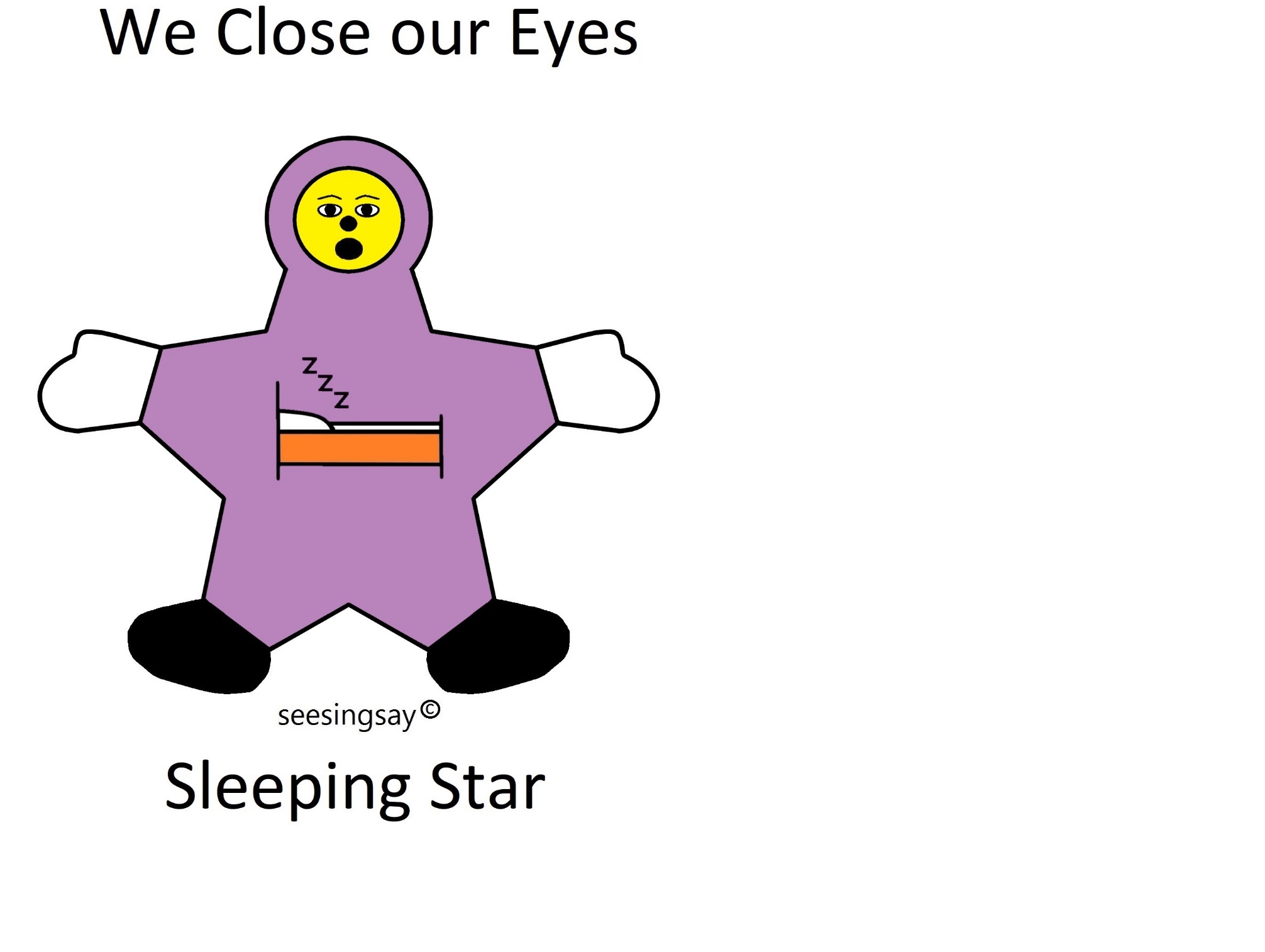 We close our eyes we stop movingWe close our eyes and we go to sleepWe close our eyes we hush our noise
We close our eyes and we go to sleepWe close our eyes we listen with our ears
We close our eyes and we go to sleepWe close our eyes we breathe with our nose 
We close our eyes and we go to sleepWe close our eyes we rest our minds 
We close our eyes and we go to sleepWe close our eyes we stop thinking
We close our eyes and we go to sleep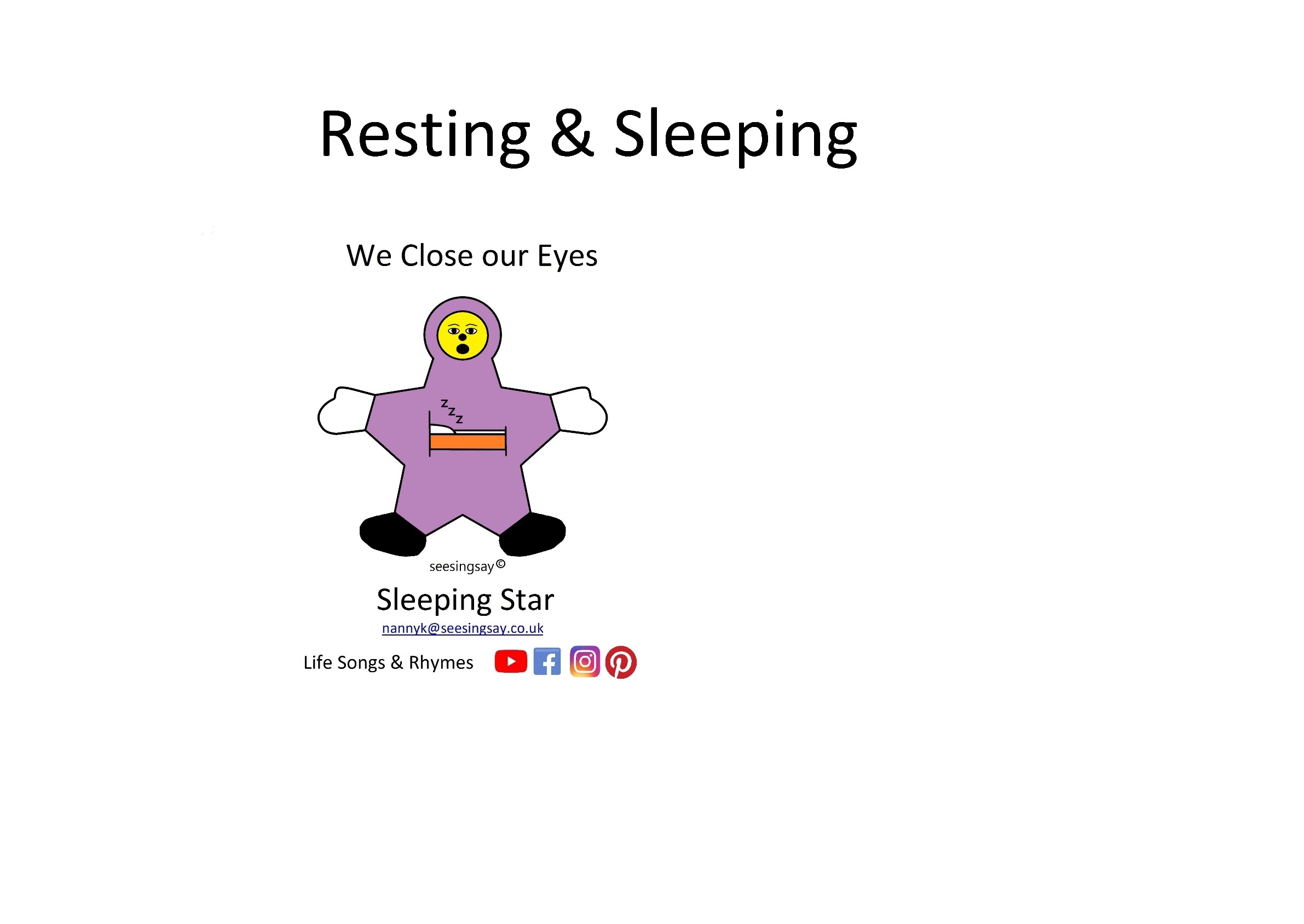 We close our eyes we stop movingWe close our eyes and we go to sleepWe close our eyes we rest our minds
We close our eyes and we go to sleepWe close our eyes we listen with our ears
We close our eyes and we go to sleepWe close our eyes we breathe with our nose 
We close our eyes and we go to sleepWe close our eyes we rest our minds 
We close our eyes and we go to sleepWe close our eyes we stop thinking
We close our eyes and we go to sleepWe close our eyes we stop movingWe close our eyes and we go to sleepWe close our eyes we hush our noise
We close our eyes and we go to sleepWe close our eyes we listen with our ears
We close our eyes and we go to sleepWe close our eyes we breathe with our nose 
We close our eyes and we go to sleepWe close our eyes we rest our minds 
We close our eyes and we go to sleepWe close our eyes we stop thinking
We close our eyes and we go to sleep